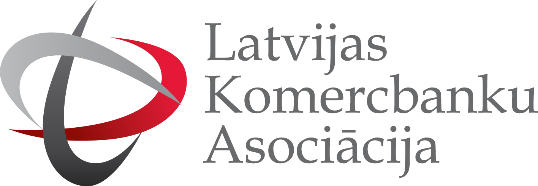 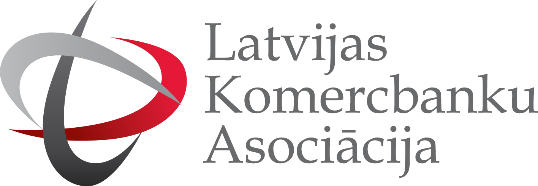 17.03.2017.Nr. 1-23/63_e             Finanšu ministreicien. Danai Reizniecei-Ozolas kundzei pasts@fm.gov.lvPar priekšlikumiem Eiropas Parlamenta un Padomes Direktīvai par preventīvās pārstrukturēšanas regulējumu, otro iespēju un pārstrukturēšanas, maksātnespējas un saistību dzēšanas procedūru efektivitātes palielināšanas pasākumiem un ar ko groza Direktīvu 2012/30/ESLatvijas Komercbanku asociācija, Latvijas Tirdzniecības un rūpniecības kamera, Latvijas Darba devēju konfederācija un Ārvalstu investoru padome Latvijā ir saņēmušas Tieslietu ministrijas aicinājumu izteikt savu viedokli par Eiropas Parlamenta un Padomes Direktīvas priekšlikumu par preventīvās pārstrukturēšanas regulējumu, otro iespēju un pārstrukturēšanas, maksātnespējas un saistību dzēšanas procedūru efektivitātes palielināšanas pasākumiem un ar ko groza Direktīvu 2012/30/ES.Visas minētās organizācijas ir apspriedušas minēto Direktīvas priekšlikumu un kopīgā vēstulē nosūtījušas tieslietu ministram savus ieteikumus (vēstuli skat. pielikumā). Latvijas Komercbanku asociācija atbalsta Direktīvas priekšlikumā minētā regulējuma ieviešanu ar ieteikumiem, kas ir minēti tieslietu ministram nosūtītajā vēstulē. Latvijas Republikā jau no 2008. gada pastāv pēc būtības līdzīgs regulējums, tas ir tiesiskās aizsardzības process un ārpustiesas aizsardzības process, un šajā laika periodā ir uzkrāta gan pozitīva pieredze, gan apzināti riski parādu koriģēšanas un uzņēmumu darbības restrukturizācijas procesā, un mums liekas svarīgi, lai šī iegūtā pieredze varētu dot savu pienesumu arī Eiropas Savienības ietvaros.Tā kā Latvijas Komercbanku asociācija līdzdarbojas arī Eiropas Banku Federācijas Maksātnespējas darba grupā, tad nosūtām informācijai arī Eiropas Banku Federācijas ieteikumus Direktīvas priekšlikuma uzlabošanai (skat. pielikumā).LKA izsaka cerību, ka ieteikumi palīdzēs Latvijas pozīcijas izveidošanai par Direktīvas priekšlikumu, un apliecina gatavību diskusijām un atbalstam valdības pozīcijas izveidošanai.Pielikumā:	1. LKA, LTRK, LDDK un ĀIP vēstule tieslietu ministram uz 3 lp.2., 3. EBF pozīcija (divi faili kopā uz 38 lp).Ar cieņuŠIS DOKUMENTS IR ELEKTRONISKI PARAKSTĪTS AR DROŠU ELEKTRONISKO PARAKSTU UN SATUR LAIKA ZĪMOGUvaldes loceklis 								J. BrazovskisŠļakota 29228892 kazimirs.slakota@lka.org.lv